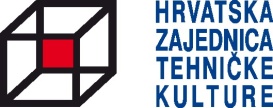 Javni pozivza predlaganje programa javnih potreba Republike Hrvatske u tehničkoj kulturi u 2024. godiniObrazac opisa programa
Naziv prijavitelja:Datum objave Javnog poziva: 1. lipnja 2023.Rok za dostavu prijava: 19. rujna 2023.OSNOVNI PODACI O PRIJAVITELJUUkratko navedite svoja najznačajnija postignuća, a što je u izravnoj vezi s prioritetima i prihvatljivim djelatnostima tehničke kulture koje su obuhvaćene ovim Javnim pozivom, kao i određenim razvojnim smjerovima, strateškim ciljevima i prioritetnim područjima iz Nacionalne razvojne strategije Republike Hrvatske do 2030. godine (NRS) kojima mogu doprinijeti prijavljeni programi tehničke kulture (napisati nakon razrade opisa i proračuna svih programa!).Preporučena dužina OSNOVNIH PODATAKA O PRIJAVITELJU: do 3 stranicena kraju ovog dokumenta potpisuje se Odgovorna osobaOPIS PRIJEDLOGA programa javnih potreba REPUBLIKE HRVATSKE u tehničkoj kulturi U 2024. GODINIPreporučena dužina opisa programa: 3 straniceKOD PRIJAVE SVIH EDUKATIVNIH AKTIVNOSTI (RADIONICE, TEČAJEVI, STRUČNA USAVRŠAVANJA I SL.) U OPISU AKTIVNOSTI TREBA NAVESTI IME I PREZIME IZVODITELJA AKTIVNOSTI (EDUKATORA) TE NA PROPISANOM OBRASCU PRILOŽITI NJEGOV ŽIVOTOPIS, BEZ OBZIRA NA DOB KORISNIKA S KOJIMA EDUKATORI RADE I BEZ OBZIRA JE LI EDUKATOR ZAPOSLENIK ILI VANJSKI SURADNIK PRIJAVITELJA VREDNOVANJE PROGRAMA BIT ĆE IZVRŠENO NA OBRASCU ZA VREDNOVANJEOPIS PRIJEDLOGA programa javnih potreba REPUBLIKE HRVATSKE u tehničkoj kulturi U 2024. GODINIPreporučena dužina opisa programa: 3 straniceKOD PRIJAVE SVIH EDUKATIVNIH AKTIVNOSTI (RADIONICE, TEČAJEVI, STRUČNA USAVRŠAVANJA I SL.) U OPISU AKTIVNOSTI TREBA NAVESTI IME I PREZIME IZVODITELJA AKTIVNOSTI (EDUKATORA) TE NA PROPISANOM OBRASCU PRILOŽITI NJEGOV ŽIVOTOPIS, BEZ OBZIRA NA DOB KORISNIKA S KOJIMA EDUKATORI RADE I BEZ OBZIRA JE LI EDUKATOR ZAPOSLENIK ILI VANJSKI SURADNIK PRIJAVITELJA VREDNOVANJE PROGRAMA BIT ĆE IZVRŠENO NA OBRASCU ZA VREDNOVANJEMjesto i datum:Ime, prezime i funkcija odgovorne osobe sukladno statutu prijavitelja:_________________________________________Potpis odgovorne osobePuni i skraćeni naziv prijavitelja:Adresa:OIB:Registarski brojMatični brojRNO broj Ime, prezime i funkcija ovlaštene osobeTelefon, mobitel i adresa e-pošte ovlaštene osobeWeb stranicaGodina osnutkaNaziv banke i IBANUsklađenost Statuta sa Zakonom o udrugama (da-ne, datum)Ciljevi i djelatnost sukladno Statutu i Klasifikaciji djelatnosti udruga tehničke kulture u Registru udruga RHOpis djelatnosti prijaviteljaPodaci o članicama prijavitelja (broj članica i tko su one)Naziv organizacija u Hrvatskoj i inozemstvu u koje je prijavitelj učlanjenUkupan broj zaposlenih u 2023. godiniBroj zaposlenih u 2023. godini na teret javnih potreba RH u tehničkoj kulturiIme, prezime i naziv radnog mjesta zaposlenika na programima javnih potreba RH u 2023. godiniPodaci o prostoru u kojem prijavitelj djeluje (objasniti vlasništvo, cijenu najma i veličinu prostora)Ukupno ostvaren prihod prijavitelja u 2022. godini (navesti iznos i izvore prihoda)Ostvaren rashod prijavitelja u 2022. godini – navesti: a) ukupni rashodb) rashod na teret HZTK (javne potrebe RH u tehničkoj kulturi)Doznačena sredstva u 2022. za izravne programske troškove Doznačena sredstva u 2022. za izravne programske troškove Doznačena sredstva u 2022. za izravne programske troškove euraOdobrena sredstva u 2023. za izravne programske troškove (na temelju ugovora)Odobrena sredstva u 2023. za izravne programske troškove (na temelju ugovora)Odobrena sredstva u 2023. za izravne programske troškove (na temelju ugovora)euraRealno procijenjen iznos prenesenih sredstava za izravne troškove iz 2023. u 2024. godinu zbog objektivnih razlogaRealno procijenjen iznos prenesenih sredstava za izravne troškove iz 2023. u 2024. godinu zbog objektivnih razlogaRealno procijenjen iznos prenesenih sredstava za izravne troškove iz 2023. u 2024. godinu zbog objektivnih razlogaBroj programa javnih potreba RH u tehničkoj kulturi u 2024. godini za koji se traži potpora u okviru ovog Javnog poziva Broj programa javnih potreba RH u tehničkoj kulturi u 2024. godini za koji se traži potpora u okviru ovog Javnog poziva Broj programa javnih potreba RH u tehničkoj kulturi u 2024. godini za koji se traži potpora u okviru ovog Javnog poziva Ukupan traženi iznos za izravne troškove programa u 2024. godini za koji se traži potpora u okviru ovog Javnog pozivaUkupan traženi iznos za izravne troškove programa u 2024. godini za koji se traži potpora u okviru ovog Javnog pozivaUkupan traženi iznos za izravne troškove programa u 2024. godini za koji se traži potpora u okviru ovog Javnog pozivaUkupan traženi iznos za neizravne troškove (plaće i naknade zaposlenika) u 2024. godini sukladno Sistematizaciji u HZTK i NSUkupan traženi iznos za neizravne troškove (plaće i naknade zaposlenika) u 2024. godini sukladno Sistematizaciji u HZTK i NSUkupan traženi iznos za neizravne troškove (plaće i naknade zaposlenika) u 2024. godini sukladno Sistematizaciji u HZTK i NSNaziv programskog područja (točka 2.3 Uputa za prijavitelje):Redni br. programa:Naziv programa:Broj prioriteta (točka 1.2 Uputa za prijavitelje):Broj i naziv razvojnog smjera, strateškog cilja i prioritetnog područja NRS-a – ako je primjenjivo (točka 1.2 Uputa za prijavitelje):Djelatnost tehničke kulture (točka 2.3 Uputa za prijavitelje):Traženi iznos izravnih programskih troškova (eura):Naziv i broj istog ili sličnog programa koji je odobren u 2023. Sažetak programa –kratki opis s naglaskom na aktivnosti, korisnike (broj i tko su), mjesto, vrijeme i ciljeve programa (napisati nakon razrade opisa i proračuna programa)KRATAK OPIS REZULTATA I POSTIGNUĆA OVOG ILI SLIČNOG PROGRAMA U 2022. i/ili 2023. GODINI (uz rezultate, precizno navesti broj i opis korisnika, mjesto i vrijeme aktivnosti te hoćete li program produžiti u 2024.) KRATAK OPIS REZULTATA I POSTIGNUĆA OVOG ILI SLIČNOG PROGRAMA U 2022. i/ili 2023. GODINI (uz rezultate, precizno navesti broj i opis korisnika, mjesto i vrijeme aktivnosti te hoćete li program produžiti u 2024.) CILJ/SVRHA PROGRAMA I USKLAĐENOST S CILJEVIMA, PRIORITETIMA JAVNOG POZIVA TE NRS-omCILJ/SVRHA PROGRAMA I USKLAĐENOST S CILJEVIMA, PRIORITETIMA JAVNOG POZIVA TE NRS-omKORISNICI PROGRAMA – NAVESTI BROJ I STRUKTURU (OPIS) KORISNIKA (dob, razred, otkuda su, spol, razina obrazovanja, psihofizičke karakteristike i slično, kako su odabrani korisnici)KORISNICI PROGRAMA – NAVESTI BROJ I STRUKTURU (OPIS) KORISNIKA (dob, razred, otkuda su, spol, razina obrazovanja, psihofizičke karakteristike i slično, kako su odabrani korisnici)RAZRADA AKTIVNOSTI – OBJASNITI VRSTU AKTIVNOSTI I METODE RADA, MJESTO, VRIJEME I TRAJANJE AKTIVNOSTI, NAVESTI IZVODITELJE, SURADNIKE, PARTNERE I VOLONTERE U AKTIVNOSTIMA (navesti koje će aktivnosti provoditi partner ili suradnik, a koje prijavitelj)RAZRADA AKTIVNOSTI – OBJASNITI VRSTU AKTIVNOSTI I METODE RADA, MJESTO, VRIJEME I TRAJANJE AKTIVNOSTI, NAVESTI IZVODITELJE, SURADNIKE, PARTNERE I VOLONTERE U AKTIVNOSTIMA (navesti koje će aktivnosti provoditi partner ili suradnik, a koje prijavitelj)OČEKIVANI REZULTATI I POSTIGNUĆA PROGRAMA – NAVESTI POZITIVNU PROMJENU KOJU OČEKUJETE KAO POSLJEDICU PROVEDBE PROGRAMA OČEKIVANI REZULTATI I POSTIGNUĆA PROGRAMA – NAVESTI POZITIVNU PROMJENU KOJU OČEKUJETE KAO POSLJEDICU PROVEDBE PROGRAMA ODRŽIVOST PROGRAMA I PLANOVI PRIJAVITELJA VEZANI ZA NASTAVAK PROGRAMA ODRŽIVOST PROGRAMA I PLANOVI PRIJAVITELJA VEZANI ZA NASTAVAK PROGRAMA ZAŠTO SMATRATE DA BI SE OVAJ PROGRAM TREBAO FINACIRATI U OKVIRU JAVNOG POZIVA? PO ČEMU SE ON ISTIČE U ODNOSU NA DRUGE PRIJAVLJENE PROGRAME? ZAŠTO SMATRATE DA BI SE OVAJ PROGRAM TREBAO FINACIRATI U OKVIRU JAVNOG POZIVA? PO ČEMU SE ON ISTIČE U ODNOSU NA DRUGE PRIJAVLJENE PROGRAME? POPIS RELEVANTNIH OBVEZNIH PRILOGA: Izjava o suglasnosti voditelja programa (navesti ime i prezime) za uvid u kaznenu evidenciju Uvjerenje o nekažnjavanju voditelja programa Životopisi edukatora (navesti ime i prezime svih edukatora)POPIS RELEVANTNIH OBVEZNIH PRILOGA: Izjava o suglasnosti voditelja programa (navesti ime i prezime) za uvid u kaznenu evidenciju Uvjerenje o nekažnjavanju voditelja programa Životopisi edukatora (navesti ime i prezime svih edukatora)Naziv programskog područja (točka 2.3 Uputa za prijavitelje):Redni br. programa:Naziv programa:Broj prioriteta (točka 1.2 Uputa za prijavitelje):Broj i naziv razvojnog smjera, strateškog cilja i prioritetnog područja NRS-a – ako je primjenjivo (točka 1.2 Uputa za prijavitelje):Djelatnost tehničke kulture (točka 2.3 Uputa za prijavitelje):Traženi iznos izravnih programskih troškova (eura):Naziv i broj istog ili sličnog programa koji je odobren u 2023. Sažetak programa –kratki opis s naglaskom na aktivnosti, korisnike (broj i tko su), mjesto, vrijeme i ciljeve programa (napisati nakon razrade opisa i proračuna programa)KRATAK OPIS REZULTATA I POSTIGNUĆA OVOG ILI SLIČNOG PROGRAMA U 2022. i/ili 2023. GODINI (uz rezultate, precizno navesti broj i opis korisnika, mjesto i vrijeme aktivnosti te hoćete li program produžiti u 2024.) KRATAK OPIS REZULTATA I POSTIGNUĆA OVOG ILI SLIČNOG PROGRAMA U 2022. i/ili 2023. GODINI (uz rezultate, precizno navesti broj i opis korisnika, mjesto i vrijeme aktivnosti te hoćete li program produžiti u 2024.) CILJ/SVRHA PROGRAMA I USKLAĐENOST S CILJEVIMA, PRIORITETIMA JAVNOG POZIVA TE NRS-omCILJ/SVRHA PROGRAMA I USKLAĐENOST S CILJEVIMA, PRIORITETIMA JAVNOG POZIVA TE NRS-omKORISNICI PROGRAMA – NAVESTI BROJ I STRUKTURU (OPIS) KORISNIKA (dob, razred, otkuda su, spol, razina obrazovanja, psihofizičke karakteristike i slično, kako su odabrani korisnici)KORISNICI PROGRAMA – NAVESTI BROJ I STRUKTURU (OPIS) KORISNIKA (dob, razred, otkuda su, spol, razina obrazovanja, psihofizičke karakteristike i slično, kako su odabrani korisnici)RAZRADA AKTIVNOSTI – OBJASNITI VRSTU AKTIVNOSTI I METODE RADA, MJESTO, VRIJEME I TRAJANJE AKTIVNOSTI, NAVESTI IZVODITELJE, SURADNIKE, PARTNERE I VOLONTERE U AKTIVNOSTIMA (navesti koje će aktivnosti provoditi partner ili suradnik, a koje prijavitelj)RAZRADA AKTIVNOSTI – OBJASNITI VRSTU AKTIVNOSTI I METODE RADA, MJESTO, VRIJEME I TRAJANJE AKTIVNOSTI, NAVESTI IZVODITELJE, SURADNIKE, PARTNERE I VOLONTERE U AKTIVNOSTIMA (navesti koje će aktivnosti provoditi partner ili suradnik, a koje prijavitelj)OČEKIVANI REZULTATI I POSTIGNUĆA PROGRAMA – NAVESTI POZITIVNU PROMJENU KOJU OČEKUJETE KAO POSLJEDICU PROVEDBE PROGRAMA OČEKIVANI REZULTATI I POSTIGNUĆA PROGRAMA – NAVESTI POZITIVNU PROMJENU KOJU OČEKUJETE KAO POSLJEDICU PROVEDBE PROGRAMA ODRŽIVOST PROGRAMA I PLANOVI PRIJAVITELJA VEZANI ZA NASTAVAK PROGRAMA ODRŽIVOST PROGRAMA I PLANOVI PRIJAVITELJA VEZANI ZA NASTAVAK PROGRAMA ZAŠTO SMATRATE DA BI SE OVAJ PROGRAM TREBAO FINACIRATI U OKVIRU JAVNOG POZIVA? PO ČEMU SE ON ISTIČE U ODNOSU NA DRUGE PRIJAVLJENE PROGRAME? ZAŠTO SMATRATE DA BI SE OVAJ PROGRAM TREBAO FINACIRATI U OKVIRU JAVNOG POZIVA? PO ČEMU SE ON ISTIČE U ODNOSU NA DRUGE PRIJAVLJENE PROGRAME? POPIS RELEVANTNIH OBVEZNIH PRILOGA: Izjava o suglasnosti voditelja programa (navesti ime i prezime) za uvid u kaznenu evidenciju Uvjerenje o nekažnjavanju voditelja programa Životopisi edukatora (navesti ime i prezime svih edukatora)POPIS RELEVANTNIH OBVEZNIH PRILOGA: Izjava o suglasnosti voditelja programa (navesti ime i prezime) za uvid u kaznenu evidenciju Uvjerenje o nekažnjavanju voditelja programa Životopisi edukatora (navesti ime i prezime svih edukatora)